  Downey PTO Meeting                         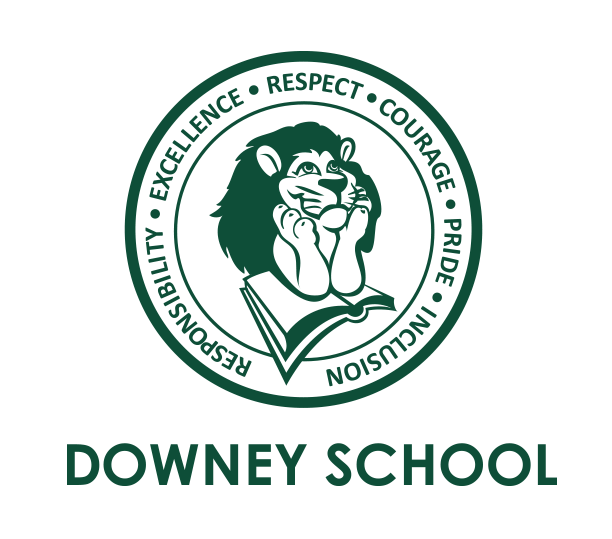   Downey PTO Meeting                           Downey PTO Meeting                           Downey PTO Meeting                           Downey PTO Meeting                         7:00PM-8:45PMCafeteria - Downey SchoolType of meetingDowney April/May PTO Closed Meeting, 7:00-8:45pmDowney April/May PTO Closed Meeting, 7:00-8:45pmDowney April/May PTO Closed Meeting, 7:00-8:45pmDowney April/May PTO Closed Meeting, 7:00-8:45pmAttendeesSudha Sarma, Beth Murphy, Anne McMurray, Paula Timofeev, Nayla Daly, Hillary Mosca, Darcy Petres, Mariam Nasr, Monique DeWan, Tammy McGowan, Sarah Young-Hong, Sandra Castaldini, Jen Killilea, Liz Mullen, Grace LiSudha Sarma, Beth Murphy, Anne McMurray, Paula Timofeev, Nayla Daly, Hillary Mosca, Darcy Petres, Mariam Nasr, Monique DeWan, Tammy McGowan, Sarah Young-Hong, Sandra Castaldini, Jen Killilea, Liz Mullen, Grace LiSudha Sarma, Beth Murphy, Anne McMurray, Paula Timofeev, Nayla Daly, Hillary Mosca, Darcy Petres, Mariam Nasr, Monique DeWan, Tammy McGowan, Sarah Young-Hong, Sandra Castaldini, Jen Killilea, Liz Mullen, Grace LiSudha Sarma, Beth Murphy, Anne McMurray, Paula Timofeev, Nayla Daly, Hillary Mosca, Darcy Petres, Mariam Nasr, Monique DeWan, Tammy McGowan, Sarah Young-Hong, Sandra Castaldini, Jen Killilea, Liz Mullen, Grace LiWelcome (Sudha)Welcome (Sudha)Welcome (Sudha)Welcome (Sudha)Welcome (Sudha)7:07pm-7:10pmDiscussion:  WelcomeDiscussion:  WelcomeDiscussion:  WelcomeDiscussion:  WelcomeBrief welcome given to the boardThank you for last minute meeting, a lot of decisions to be made before MayQuestion: How can we make things better for everyone on the board?Thanks to Gala committee and the play committee, both successful events!Brief welcome given to the boardThank you for last minute meeting, a lot of decisions to be made before MayQuestion: How can we make things better for everyone on the board?Thanks to Gala committee and the play committee, both successful events!Brief welcome given to the boardThank you for last minute meeting, a lot of decisions to be made before MayQuestion: How can we make things better for everyone on the board?Thanks to Gala committee and the play committee, both successful events!Brief welcome given to the boardThank you for last minute meeting, a lot of decisions to be made before MayQuestion: How can we make things better for everyone on the board?Thanks to Gala committee and the play committee, both successful events!Brief welcome given to the boardThank you for last minute meeting, a lot of decisions to be made before MayQuestion: How can we make things better for everyone on the board?Thanks to Gala committee and the play committee, both successful events!Action Items:nonenonenone7:10pm-7:15pmDiscussion: $ Raised, commitments, thank yousDiscussion: $ Raised, commitments, thank yousDiscussion: $ Raised, commitments, thank yousDiscussion: $ Raised, commitments, thank yousThanks given by Sudha to gala committeeGala was super successful!Great article in the paper! Final numbers from Gala net around $29,000. Record breaking high!Teacher auction items brought in a large amount of money.Point made: Bandwidth to keep the event going is not sustainable, a lot went into the gala.A lot of pieces need to fit together to make this event successful.The PTO has a built-in operating budget but money needs to be set aside to carry the board from some time in case we don’t pull in enough from this event.Play brought in $2200 after all expenses.Play committee working on a few new faces to run the play next year, people who were on the committee this year might be a good fit.Thanks given by Sudha to gala committeeGala was super successful!Great article in the paper! Final numbers from Gala net around $29,000. Record breaking high!Teacher auction items brought in a large amount of money.Point made: Bandwidth to keep the event going is not sustainable, a lot went into the gala.A lot of pieces need to fit together to make this event successful.The PTO has a built-in operating budget but money needs to be set aside to carry the board from some time in case we don’t pull in enough from this event.Play brought in $2200 after all expenses.Play committee working on a few new faces to run the play next year, people who were on the committee this year might be a good fit.Thanks given by Sudha to gala committeeGala was super successful!Great article in the paper! Final numbers from Gala net around $29,000. Record breaking high!Teacher auction items brought in a large amount of money.Point made: Bandwidth to keep the event going is not sustainable, a lot went into the gala.A lot of pieces need to fit together to make this event successful.The PTO has a built-in operating budget but money needs to be set aside to carry the board from some time in case we don’t pull in enough from this event.Play brought in $2200 after all expenses.Play committee working on a few new faces to run the play next year, people who were on the committee this year might be a good fit.Thanks given by Sudha to gala committeeGala was super successful!Great article in the paper! Final numbers from Gala net around $29,000. Record breaking high!Teacher auction items brought in a large amount of money.Point made: Bandwidth to keep the event going is not sustainable, a lot went into the gala.A lot of pieces need to fit together to make this event successful.The PTO has a built-in operating budget but money needs to be set aside to carry the board from some time in case we don’t pull in enough from this event.Play brought in $2200 after all expenses.Play committee working on a few new faces to run the play next year, people who were on the committee this year might be a good fit.Thanks given by Sudha to gala committeeGala was super successful!Great article in the paper! Final numbers from Gala net around $29,000. Record breaking high!Teacher auction items brought in a large amount of money.Point made: Bandwidth to keep the event going is not sustainable, a lot went into the gala.A lot of pieces need to fit together to make this event successful.The PTO has a built-in operating budget but money needs to be set aside to carry the board from some time in case we don’t pull in enough from this event.Play brought in $2200 after all expenses.Play committee working on a few new faces to run the play next year, people who were on the committee this year might be a good fit. Action Items: Gala committee to work on ideas for next Spring. Gala committee to see if they need new members or to change up the roles of current committee members. Play committee to meet and discuss next year – director, style of play, commitment level, new committee members and chair people.Gala committee to work on ideas for next Spring. Gala committee to see if they need new members or to change up the roles of current committee members. Play committee to meet and discuss next year – director, style of play, commitment level, new committee members and chair people.Gala committee to work on ideas for next Spring. Gala committee to see if they need new members or to change up the roles of current committee members. Play committee to meet and discuss next year – director, style of play, commitment level, new committee members and chair people.Gala committee to work on ideas for next Spring. Gala committee to see if they need new members or to change up the roles of current committee members. Play committee to meet and discuss next year – director, style of play, commitment level, new committee members and chair people.PTO Board, Events and Grade Level Reps (Sudha and Beth)PTO Board, Events and Grade Level Reps (Sudha and Beth)PTO Board, Events and Grade Level Reps (Sudha and Beth)PTO Board, Events and Grade Level Reps (Sudha and Beth)PTO Board, Events and Grade Level Reps (Sudha and Beth)7:15pm-9:00pmDiscussion: Interest in returning next yearDiscussion: Interest in returning next yearDiscussion: Interest in returning next yearDiscussion: Interest in returning next yearWho wants to continue as grade level repsWhere are there going to be holes?Do the amount of meeting take away from people’s ability to volunteer for other committees?Idea: Send meeting summaries.Want to continue to work on outdoor classroom, we have made a significant investmentWe have promoted the outdoor classroom in our fundraising, need to show our sponsors what we’ve doneNeed to focus on raising money, doing events around the outdoor classroom, do a social event there, creating science curriculum around itJo-Anne Stanton volunteered to help with science curriculum and movement and outdoorsCould PTO pay for a speaker to provide professional development on how to help teachers best utilize the outdoor classroom?Need a Halloween chairIn thinking about September what do people want to do for next year.Want to setup incoming board members for success Breaking down treasurer role?Need to breakdown executive board positions to relieve people of extraneous responsibilitiesWe need to step up as a greater committee to do more to help alleviate pressure of certain tasks.What committees do we need? And who is going to staff them?Need to “freshen” up community eventsNeed to be more strategic with planning and timing of events and meetingsWe need to ask what each committee needsGreater board meetings should be scaled back to once a quarter (4x a year), more committee meetingsPoint made: there is a lot of value in getting the perspective of a larger groupsIdea: maybe fill-in missing meeting times with a conference callWe need a better number than 8-10Online survey to get more people involved, maybe people can share their personal experienceHave everyone write their Anecdotes and share with the communityPeople need to sign up to help with events, or they might not happenGLRs to reach out to community and ask for volunteersHave to participate in a committee if you are a GLRWe need to make clear what the expectations are for volunteeringWho’s in for 2019- 2020: Sarah Young Hong to continue as GLR (K, 3, 5), Sandra Castaldini to continue as GLR (4), Mariam (1 &3), Jen K. GLR (3,4,5), Darcy to continue (1,4), Grace Li (1 - thinking about it), Monique (committees, GLR 2, if needed).Are all GLR spots opening? If GLRs want to continue, they should continue. Commitment has to be clearHow many per grade?Who wants to continue as grade level repsWhere are there going to be holes?Do the amount of meeting take away from people’s ability to volunteer for other committees?Idea: Send meeting summaries.Want to continue to work on outdoor classroom, we have made a significant investmentWe have promoted the outdoor classroom in our fundraising, need to show our sponsors what we’ve doneNeed to focus on raising money, doing events around the outdoor classroom, do a social event there, creating science curriculum around itJo-Anne Stanton volunteered to help with science curriculum and movement and outdoorsCould PTO pay for a speaker to provide professional development on how to help teachers best utilize the outdoor classroom?Need a Halloween chairIn thinking about September what do people want to do for next year.Want to setup incoming board members for success Breaking down treasurer role?Need to breakdown executive board positions to relieve people of extraneous responsibilitiesWe need to step up as a greater committee to do more to help alleviate pressure of certain tasks.What committees do we need? And who is going to staff them?Need to “freshen” up community eventsNeed to be more strategic with planning and timing of events and meetingsWe need to ask what each committee needsGreater board meetings should be scaled back to once a quarter (4x a year), more committee meetingsPoint made: there is a lot of value in getting the perspective of a larger groupsIdea: maybe fill-in missing meeting times with a conference callWe need a better number than 8-10Online survey to get more people involved, maybe people can share their personal experienceHave everyone write their Anecdotes and share with the communityPeople need to sign up to help with events, or they might not happenGLRs to reach out to community and ask for volunteersHave to participate in a committee if you are a GLRWe need to make clear what the expectations are for volunteeringWho’s in for 2019- 2020: Sarah Young Hong to continue as GLR (K, 3, 5), Sandra Castaldini to continue as GLR (4), Mariam (1 &3), Jen K. GLR (3,4,5), Darcy to continue (1,4), Grace Li (1 - thinking about it), Monique (committees, GLR 2, if needed).Are all GLR spots opening? If GLRs want to continue, they should continue. Commitment has to be clearHow many per grade?Who wants to continue as grade level repsWhere are there going to be holes?Do the amount of meeting take away from people’s ability to volunteer for other committees?Idea: Send meeting summaries.Want to continue to work on outdoor classroom, we have made a significant investmentWe have promoted the outdoor classroom in our fundraising, need to show our sponsors what we’ve doneNeed to focus on raising money, doing events around the outdoor classroom, do a social event there, creating science curriculum around itJo-Anne Stanton volunteered to help with science curriculum and movement and outdoorsCould PTO pay for a speaker to provide professional development on how to help teachers best utilize the outdoor classroom?Need a Halloween chairIn thinking about September what do people want to do for next year.Want to setup incoming board members for success Breaking down treasurer role?Need to breakdown executive board positions to relieve people of extraneous responsibilitiesWe need to step up as a greater committee to do more to help alleviate pressure of certain tasks.What committees do we need? And who is going to staff them?Need to “freshen” up community eventsNeed to be more strategic with planning and timing of events and meetingsWe need to ask what each committee needsGreater board meetings should be scaled back to once a quarter (4x a year), more committee meetingsPoint made: there is a lot of value in getting the perspective of a larger groupsIdea: maybe fill-in missing meeting times with a conference callWe need a better number than 8-10Online survey to get more people involved, maybe people can share their personal experienceHave everyone write their Anecdotes and share with the communityPeople need to sign up to help with events, or they might not happenGLRs to reach out to community and ask for volunteersHave to participate in a committee if you are a GLRWe need to make clear what the expectations are for volunteeringWho’s in for 2019- 2020: Sarah Young Hong to continue as GLR (K, 3, 5), Sandra Castaldini to continue as GLR (4), Mariam (1 &3), Jen K. GLR (3,4,5), Darcy to continue (1,4), Grace Li (1 - thinking about it), Monique (committees, GLR 2, if needed).Are all GLR spots opening? If GLRs want to continue, they should continue. Commitment has to be clearHow many per grade?Who wants to continue as grade level repsWhere are there going to be holes?Do the amount of meeting take away from people’s ability to volunteer for other committees?Idea: Send meeting summaries.Want to continue to work on outdoor classroom, we have made a significant investmentWe have promoted the outdoor classroom in our fundraising, need to show our sponsors what we’ve doneNeed to focus on raising money, doing events around the outdoor classroom, do a social event there, creating science curriculum around itJo-Anne Stanton volunteered to help with science curriculum and movement and outdoorsCould PTO pay for a speaker to provide professional development on how to help teachers best utilize the outdoor classroom?Need a Halloween chairIn thinking about September what do people want to do for next year.Want to setup incoming board members for success Breaking down treasurer role?Need to breakdown executive board positions to relieve people of extraneous responsibilitiesWe need to step up as a greater committee to do more to help alleviate pressure of certain tasks.What committees do we need? And who is going to staff them?Need to “freshen” up community eventsNeed to be more strategic with planning and timing of events and meetingsWe need to ask what each committee needsGreater board meetings should be scaled back to once a quarter (4x a year), more committee meetingsPoint made: there is a lot of value in getting the perspective of a larger groupsIdea: maybe fill-in missing meeting times with a conference callWe need a better number than 8-10Online survey to get more people involved, maybe people can share their personal experienceHave everyone write their Anecdotes and share with the communityPeople need to sign up to help with events, or they might not happenGLRs to reach out to community and ask for volunteersHave to participate in a committee if you are a GLRWe need to make clear what the expectations are for volunteeringWho’s in for 2019- 2020: Sarah Young Hong to continue as GLR (K, 3, 5), Sandra Castaldini to continue as GLR (4), Mariam (1 &3), Jen K. GLR (3,4,5), Darcy to continue (1,4), Grace Li (1 - thinking about it), Monique (committees, GLR 2, if needed).Are all GLR spots opening? If GLRs want to continue, they should continue. Commitment has to be clearHow many per grade?Who wants to continue as grade level repsWhere are there going to be holes?Do the amount of meeting take away from people’s ability to volunteer for other committees?Idea: Send meeting summaries.Want to continue to work on outdoor classroom, we have made a significant investmentWe have promoted the outdoor classroom in our fundraising, need to show our sponsors what we’ve doneNeed to focus on raising money, doing events around the outdoor classroom, do a social event there, creating science curriculum around itJo-Anne Stanton volunteered to help with science curriculum and movement and outdoorsCould PTO pay for a speaker to provide professional development on how to help teachers best utilize the outdoor classroom?Need a Halloween chairIn thinking about September what do people want to do for next year.Want to setup incoming board members for success Breaking down treasurer role?Need to breakdown executive board positions to relieve people of extraneous responsibilitiesWe need to step up as a greater committee to do more to help alleviate pressure of certain tasks.What committees do we need? And who is going to staff them?Need to “freshen” up community eventsNeed to be more strategic with planning and timing of events and meetingsWe need to ask what each committee needsGreater board meetings should be scaled back to once a quarter (4x a year), more committee meetingsPoint made: there is a lot of value in getting the perspective of a larger groupsIdea: maybe fill-in missing meeting times with a conference callWe need a better number than 8-10Online survey to get more people involved, maybe people can share their personal experienceHave everyone write their Anecdotes and share with the communityPeople need to sign up to help with events, or they might not happenGLRs to reach out to community and ask for volunteersHave to participate in a committee if you are a GLRWe need to make clear what the expectations are for volunteeringWho’s in for 2019- 2020: Sarah Young Hong to continue as GLR (K, 3, 5), Sandra Castaldini to continue as GLR (4), Mariam (1 &3), Jen K. GLR (3,4,5), Darcy to continue (1,4), Grace Li (1 - thinking about it), Monique (committees, GLR 2, if needed).Are all GLR spots opening? If GLRs want to continue, they should continue. Commitment has to be clearHow many per grade?Action Items:  Calendar of Events 2019-2020 (Sudha and Beth)Calendar of Events 2019-2020 (Sudha and Beth)Calendar of Events 2019-2020 (Sudha and Beth)Calendar of Events 2019-2020 (Sudha and Beth)Calendar of Events 2019-2020 (Sudha and Beth)7:22pm-9:27pmDiscussion: Preliminary dates and revamping of events for next yearDiscussion: Preliminary dates and revamping of events for next yearDiscussion: Preliminary dates and revamping of events for next yearDiscussion: Preliminary dates and revamping of events for next yearWe want events to be easier and more effectiveChange events to more grade level community building events60% of people have paid PTO dues, this is an engagement issue as well.Idea to “pause” some smaller level events, GLRs can organize grade level events. “meet at the playground, go for a hike, play street hockey, meet at a restaurant”Three-column chart shown to group, Current events, proposed events, behind the scenes work.Bottom line is to get more people involved at DowneyThought that maybe using a grade level rep to plan events will generate more engagement.Question: What is the issue keeping people from being involved outside of the PTO?Kindergarten families at the Gala, they had to be pushed to go. May 10th kindergarten play date at the downy playground after soccer.What are we proposing to pause and revise: gender specific events and movie nightIdea: every grade should plan an event, some people like the outdoor classroom and some like the dance or bowling, grade level events should not be in lieu of these events, rather in addition to.Outdoor classroom, need help with design and upkeepEngagement will likely me more successful and needed at the K-2 levelIdea to have someone paid on staff to run programming to encourage community support and involvement.Idea to engage other community groupsNeed a steady group of people to do the grant writing and community outreachNeed a big impact “thing” to grab attention, need a designer to come inIs the goal to shift resources from other events to the gala and outdoor classroomTrying to conserve resources and timesWe need more help, we don’t want to burn out the current set of board membersA very specific note to be sent out asking what people in the community would like to be involved with Coming of 2 great events, now might be the time to ask for volunteersReminder to be sent out in the fallCommunity events bring more to our school, events were created as a “thank you”Not trying to take away community events, trying to revise themPeople don’t know the parents in their grades, can’t add something without taking things away. Want to address the issue.Why don’t we just use the money to pay for manpower to get it done.Let’s ask for participation now, we are in a better place to ask now than at the beginning of the yearCan we have grade level reps reach out to people to ask them to volunteer?It is hard to get everyone involved, need to streamline our meetingsGreater board meetings should be scaled back to once a quarter (4x a year)PTO wants to host a speaker seriesWe want events to be easier and more effectiveChange events to more grade level community building events60% of people have paid PTO dues, this is an engagement issue as well.Idea to “pause” some smaller level events, GLRs can organize grade level events. “meet at the playground, go for a hike, play street hockey, meet at a restaurant”Three-column chart shown to group, Current events, proposed events, behind the scenes work.Bottom line is to get more people involved at DowneyThought that maybe using a grade level rep to plan events will generate more engagement.Question: What is the issue keeping people from being involved outside of the PTO?Kindergarten families at the Gala, they had to be pushed to go. May 10th kindergarten play date at the downy playground after soccer.What are we proposing to pause and revise: gender specific events and movie nightIdea: every grade should plan an event, some people like the outdoor classroom and some like the dance or bowling, grade level events should not be in lieu of these events, rather in addition to.Outdoor classroom, need help with design and upkeepEngagement will likely me more successful and needed at the K-2 levelIdea to have someone paid on staff to run programming to encourage community support and involvement.Idea to engage other community groupsNeed a steady group of people to do the grant writing and community outreachNeed a big impact “thing” to grab attention, need a designer to come inIs the goal to shift resources from other events to the gala and outdoor classroomTrying to conserve resources and timesWe need more help, we don’t want to burn out the current set of board membersA very specific note to be sent out asking what people in the community would like to be involved with Coming of 2 great events, now might be the time to ask for volunteersReminder to be sent out in the fallCommunity events bring more to our school, events were created as a “thank you”Not trying to take away community events, trying to revise themPeople don’t know the parents in their grades, can’t add something without taking things away. Want to address the issue.Why don’t we just use the money to pay for manpower to get it done.Let’s ask for participation now, we are in a better place to ask now than at the beginning of the yearCan we have grade level reps reach out to people to ask them to volunteer?It is hard to get everyone involved, need to streamline our meetingsGreater board meetings should be scaled back to once a quarter (4x a year)PTO wants to host a speaker seriesWe want events to be easier and more effectiveChange events to more grade level community building events60% of people have paid PTO dues, this is an engagement issue as well.Idea to “pause” some smaller level events, GLRs can organize grade level events. “meet at the playground, go for a hike, play street hockey, meet at a restaurant”Three-column chart shown to group, Current events, proposed events, behind the scenes work.Bottom line is to get more people involved at DowneyThought that maybe using a grade level rep to plan events will generate more engagement.Question: What is the issue keeping people from being involved outside of the PTO?Kindergarten families at the Gala, they had to be pushed to go. May 10th kindergarten play date at the downy playground after soccer.What are we proposing to pause and revise: gender specific events and movie nightIdea: every grade should plan an event, some people like the outdoor classroom and some like the dance or bowling, grade level events should not be in lieu of these events, rather in addition to.Outdoor classroom, need help with design and upkeepEngagement will likely me more successful and needed at the K-2 levelIdea to have someone paid on staff to run programming to encourage community support and involvement.Idea to engage other community groupsNeed a steady group of people to do the grant writing and community outreachNeed a big impact “thing” to grab attention, need a designer to come inIs the goal to shift resources from other events to the gala and outdoor classroomTrying to conserve resources and timesWe need more help, we don’t want to burn out the current set of board membersA very specific note to be sent out asking what people in the community would like to be involved with Coming of 2 great events, now might be the time to ask for volunteersReminder to be sent out in the fallCommunity events bring more to our school, events were created as a “thank you”Not trying to take away community events, trying to revise themPeople don’t know the parents in their grades, can’t add something without taking things away. Want to address the issue.Why don’t we just use the money to pay for manpower to get it done.Let’s ask for participation now, we are in a better place to ask now than at the beginning of the yearCan we have grade level reps reach out to people to ask them to volunteer?It is hard to get everyone involved, need to streamline our meetingsGreater board meetings should be scaled back to once a quarter (4x a year)PTO wants to host a speaker seriesWe want events to be easier and more effectiveChange events to more grade level community building events60% of people have paid PTO dues, this is an engagement issue as well.Idea to “pause” some smaller level events, GLRs can organize grade level events. “meet at the playground, go for a hike, play street hockey, meet at a restaurant”Three-column chart shown to group, Current events, proposed events, behind the scenes work.Bottom line is to get more people involved at DowneyThought that maybe using a grade level rep to plan events will generate more engagement.Question: What is the issue keeping people from being involved outside of the PTO?Kindergarten families at the Gala, they had to be pushed to go. May 10th kindergarten play date at the downy playground after soccer.What are we proposing to pause and revise: gender specific events and movie nightIdea: every grade should plan an event, some people like the outdoor classroom and some like the dance or bowling, grade level events should not be in lieu of these events, rather in addition to.Outdoor classroom, need help with design and upkeepEngagement will likely me more successful and needed at the K-2 levelIdea to have someone paid on staff to run programming to encourage community support and involvement.Idea to engage other community groupsNeed a steady group of people to do the grant writing and community outreachNeed a big impact “thing” to grab attention, need a designer to come inIs the goal to shift resources from other events to the gala and outdoor classroomTrying to conserve resources and timesWe need more help, we don’t want to burn out the current set of board membersA very specific note to be sent out asking what people in the community would like to be involved with Coming of 2 great events, now might be the time to ask for volunteersReminder to be sent out in the fallCommunity events bring more to our school, events were created as a “thank you”Not trying to take away community events, trying to revise themPeople don’t know the parents in their grades, can’t add something without taking things away. Want to address the issue.Why don’t we just use the money to pay for manpower to get it done.Let’s ask for participation now, we are in a better place to ask now than at the beginning of the yearCan we have grade level reps reach out to people to ask them to volunteer?It is hard to get everyone involved, need to streamline our meetingsGreater board meetings should be scaled back to once a quarter (4x a year)PTO wants to host a speaker seriesWe want events to be easier and more effectiveChange events to more grade level community building events60% of people have paid PTO dues, this is an engagement issue as well.Idea to “pause” some smaller level events, GLRs can organize grade level events. “meet at the playground, go for a hike, play street hockey, meet at a restaurant”Three-column chart shown to group, Current events, proposed events, behind the scenes work.Bottom line is to get more people involved at DowneyThought that maybe using a grade level rep to plan events will generate more engagement.Question: What is the issue keeping people from being involved outside of the PTO?Kindergarten families at the Gala, they had to be pushed to go. May 10th kindergarten play date at the downy playground after soccer.What are we proposing to pause and revise: gender specific events and movie nightIdea: every grade should plan an event, some people like the outdoor classroom and some like the dance or bowling, grade level events should not be in lieu of these events, rather in addition to.Outdoor classroom, need help with design and upkeepEngagement will likely me more successful and needed at the K-2 levelIdea to have someone paid on staff to run programming to encourage community support and involvement.Idea to engage other community groupsNeed a steady group of people to do the grant writing and community outreachNeed a big impact “thing” to grab attention, need a designer to come inIs the goal to shift resources from other events to the gala and outdoor classroomTrying to conserve resources and timesWe need more help, we don’t want to burn out the current set of board membersA very specific note to be sent out asking what people in the community would like to be involved with Coming of 2 great events, now might be the time to ask for volunteersReminder to be sent out in the fallCommunity events bring more to our school, events were created as a “thank you”Not trying to take away community events, trying to revise themPeople don’t know the parents in their grades, can’t add something without taking things away. Want to address the issue.Why don’t we just use the money to pay for manpower to get it done.Let’s ask for participation now, we are in a better place to ask now than at the beginning of the yearCan we have grade level reps reach out to people to ask them to volunteer?It is hard to get everyone involved, need to streamline our meetingsGreater board meetings should be scaled back to once a quarter (4x a year)PTO wants to host a speaker seriesAction Items:  PTO updates: Stay connected – Facebook, Downey Website PagePTO updates: Stay connected – Facebook, Downey Website PagePTO updates: Stay connected – Facebook, Downey Website PagePTO updates: Stay connected – Facebook, Downey Website PagePTO updates: Stay connected – Facebook, Downey Website Page